Publicado en Salamanca el 24/04/2018 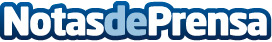 Llega al Palacio de Monterrey uno de los 3 juegos de llaves que custodian el sepulcro de Santa TeresaLa vinculación entre la impulsora de la reforma de la orden carmelita y la Casa de Alba se remonta a la segunda mitad del siglo XVI, cuando llegó a fundar 17 conventos gracias al apoyo y la ayuda económica de, entre otros, los entonces Duques de Alba. Las puertas de este emblemático edificio se abrirán al público el próximo 10 de mayo tras la restauración impulsada por el Ayuntamiento de Salamanca y la Fundación Casa de Alba
Datos de contacto:AutorNota de prensa publicada en: https://www.notasdeprensa.es/llega-al-palacio-de-monterrey-uno-de-los-3 Categorias: Artes Visuales Historia Castilla y León http://www.notasdeprensa.es